ПриложениеОПЕРАТИВНЫЙ ЕЖЕДНЕВНЫЙ ПРОГНОЗ 
возникновения чрезвычайных ситуаций и происшествий на территории 
Российской Федерации на 12 апреля 2024 года.ДАЛЬНЕВОСТОЧНЫЙ ФОПрогноз опасных и неблагоприятных метеорологических условий Метеорологическая обстановкаНа юге Республики Саха (Якутия), в Магаданской области сильный снег, мокрый снег, метель, налипание мокрого снега, гололедица. В Республике Бурятия, на юге Камчатского края сильный снег, мокрый снег, дождь, метель, гололедные явления. В Приморском крае, на юге Хабаровского края, в Сахалинской, Амурской областях, Еврейской АО сильный дождь, ливневой дождь. Во всех субъектах округа местами туман, на севере ночью и утром гололедица. В Республике Бурятия,  Приморском, Камчатском краях, на юге Хабаровского края, в Сахалинской, Магаданской, Амурской областях, Еврейской АО, Чукотском АО, на Курильских островах сильный ветер с порывами 15-20 м/с, на севере Республики Саха (Якутия) 20-25 м/с. 1.2.Гидрологическая обстановка: В Приморском крае продолжается развитие весеннего половодья. Ледовые явления в виде закраин в ледяном покрове, ледохода, остаточных заберег сохраняется в среднем течении р. Уссури, на реках Большая Уссурка, Бикин, на оз. Ханка. Резких подъемов уровня воды и заторных явлений не отмечается. 
На большинстве рек продолжается постепенный приток талых вод. Общий весенний подъем воды половодья на реках бассейнов Уссури и оз. Ханка составляет в верхнем течении 0,4-1,3 м, в среднем и нижнем течении – 1,5-2,4 м. На реках бассейна Японского моря общий весенний подъем воды составляет 0,2-0,7 м. Отмечается выход воды из берегов на отдельных участках рек центральных и северных районов края в бассейне р. Уссури. Опасных гидрологических явлений не отмечается. 
В ближайшие трое суток, продолжится приток талых вод в русла рек, ожидаемый дополнительный подъем составит 0,05 – 0,6 м. Продолжится процесс очищения рек ото льда. Ожидается выход воды на пойму на отдельных участках рек в бассейнах р. Уссури и оз. Ханка. В Республике Бурятия на большинстве рек отмечаются признаки разрушения ледяного покрова, на реках северных районов сохраняется ледостав. На р. Селенга – с. Наушки ледоход продолжается, у с. Новоселенгинск – при резком подъеме уровня воды на 66 см/сутки лед подняло, вода вышла на пойму слоем 15 см. На р. Джида –
с. Хамней лед тает на месте, в ближайшие сутки существует вероятность приближения уровня воды к отметке выхода воды на пойму.В Забайкальском крае на реках Онон у с. Бытэв и Хилок у с. Малета появились закраины в сроки, близкие к норме, на р. Шилка у с. Усть-Карск – вода 
на льду. На остальных реках края наблюдаются закраины, промоины, вода на льду, вода течет поверх льда. На реках северных районов – ледостав, в дневные часы 
на отдельных участках наблюдается вода на льду.В Сахалинской области в течение прошедших суток на реках о. Сахалин наблюдались колебания уровней воды в пределах 30 см, на р. Найбе (с. Быков) произошла подвижка льда, на р. Арково (с. Арково) появились промоины. 
В предстоящие сутки на реках острова ожидаются подъемы уровней воды на 10-30 см, активизируется разрушение ледяного покрова на реках, не освободившихся ото льда.В Камчатском крае на большинстве рек южной половины продолжается приток талых вод в русла рек. Наибольшие подъемы уровней воды, вызванные выпадением осадков, отмечаются на реках Усть-Большерецкого и Соболевского районов до 28 см/сутки, на малых тундровых реках Усть-Большерецкого района - 
до 45 см/сут. Разливов не отмечается. На реках Пенжинского района медленное развитие весенних процессов продолжается. В последующие сутки на реках Усть-Большерецкого и Соболевского районов сохранится небольшой рост уровней воды 15-20 см/сутки. Разливов не ожидается. На остальных реках южной половины края продолжатся весенние процессы. На реках Пенжинского и Олюторского районов значительных изменений не ожидается.В Амурской области на реках преобладает ледостав с первичными формами разрушения льда (закраины, промоины, вода на льду), в нижнем течении р. Архара сохраняется редкий ледоход, на Амуре у с. Иннокентьевка - чисто, навалы льда на берегах. В Еврейской АО на реках сохраняется ледостав с полыньями, закраинами.В Хабаровском крае на р. Уссури в Вяземском районе начались подвижки льда, интенсивность подъема уровней воды - 22-36 см/сутки. Вскрытие р. Уссури 
в Бикинском, Вяземском, им. Лазо районах ожидается 12-15 апреля 
с дополнительным подъемом уровня воды на 1-2 м с выходом воды на пойму, достижением неблагоприятных отметок. На реках центральных и северных районов сохраняется ледостав с закраинами, полыньями на отдельных участках.Японское море, Татарский пролив высота волн 1-2 м (4 балла).Охотское море высота волн 2-3.5 м (5 баллов).Берингово море высота волн 2-3.5 м (5 баллов).2. Прогноз ЧС        2.1. Природные и природно-техногенные ЧСПрогнозируется вероятность возникновения ЧС (происшествий), связанных 
с нарушением условий жизнедеятельности населения, в результате нарушения энергоснабжения, обрушения широкоформатных конструкций, падения деревьев 
на территории Республики Бурятия, севера Республики Саха (Якутия), 
Приморского, Камчатского краев, юга Хабаровского края, Сахалинской, Магаданской, Амурской областей, Еврейской АО, Чукотского АО, на Курильских островах Источник – сильный порывистый ветер), на юге Республики Саха (Якутия), в Республике Бурятия, Магаданской области, на юге Камчатского края (Источник – налипание мокрого снега, гололедные явления).Существует вероятность возникновения ЧС (происшествий), связанных 
с затруднением в движении автотранспорта, перекрытием трасс для движения 
и увеличением количества ДТП на автодорогах федерального, регионального 
и местного значения на юге Республики Саха (Якутия), в Магаданской области, Республике Бурятия, на юге Камчатского края (Источник – сильный снег, мокрый снег, метель), на территории всех субъектов округа (Источник – гололедица, туман).Существует вероятность затруднения в работе аэропортов и вертолетных площадок на юге Республики Саха (Якутия), в Магаданской области, Республике Бурятия, на юге Камчатского края (Источник – сильный снег, мокрый снег, метель), на территории всех субъектов округа (Источник – туман).Прогнозируется вероятность возникновения ЧС (происшествий) в акваториях Берингова, Японского морей, Татарского пролива, связанных с авариями 
и повреждениями на судах при нарушении правил судоходства в условиях осложненной синоптической обстановки. Возможны повреждения судов у причалов, береговых сооружений, нарушения в работе переправ (Источник – волнение моря до 5 баллов).Существует вероятность локальных подтоплений пониженных участков местности, низководных мостов, подмывом дорог на территории Республики Бурятия, Приморского, Хабаровского краев, Амурской области (Источник – осадки, кратковременные подъемы уровней воды).Наибольший риск провалов людей и техники под лед сохраняется на водных объектах округа. На озерах, водохранилищах, в руслах рек повышается вероятность отрыва ледовых полей.Существует вероятность возникновения единичных очагов ландшафтных пожаров, а также ухудшения лесопожарной обстановки на природных территориях Республики Бурятия, юго-западных районов Забайкальского, южных, восточных районов Приморского, южных районов Хабаровского краев, юго-восточных районов Амурской области и Еврейской АО.Возникает вероятность ЧС (происшествий), в связи с перекрытием дорог, нарушением работы транспорта, повреждением зданий и сооружений, нарушением работы систем жизнеобеспечения населения, угрозой населению, вызванных сходом снежных лавин в горных и лавиноопасных районах республик Саха (Якутия), Бурятия, Камчатского, Хабаровского краёв, Сахалинской и Магаданской областей (Источник – сход снежных лавин).2.2. Техногенные ЧСПрогнозируется вероятность возникновения чрезвычайных ситуаций 
локального уровня, связанных с авариями в работе систем коммунального жизнеобеспечения, а также риск возникновения техногенных пожаров 
(в т.ч. взрывов бытового газа), бытовых пожаров в частном секторе 
с использованием печного отопления на территории всех субъектов округа (Источник – износ оборудования, нарушение и несоблюдение производственно-технологических норм и правил эксплуатации газового оборудования, 
не соблюдение правил пожарной безопасности).СИБИРСКИЙ ФОПрогноз опасных и неблагоприятных метеорологических условийМетеорологическая обстановкаНа востоке Республики Тыва, в Новосибирской, Кемеровской, Иркутской областях сильный снег, мокрый снег, дождь, метель, налипание мокрого снега, гололедные явления. В Туруханском МР Красноярского края, на западе Таймыра сильный снег, метель, гололедица. Во всех субъектах округа сильный ветер 
с порывами 15-20 м/с, местами до 23 м/с. 1.2.Гидрологическая обстановка: Повышение уровня воды (на 26-134 см) отмечается на реках Алтайского края, Новосибирской, Томской, Кемеровской, Омской областей, местами на реках Красноярского края, Хакасии. 11-15 апреля на Оби у г. Камень-на-Оби, р. Чапша 
у с. Красногорское, р. Чумыш у с. Ельцовка, р. Тогул у с. Тогул (Алтайский край), 
р. Томь у г. Томск и с. Козюлино, Оби у с. Никольское (Томская область) возможен рост уровня воды до опасной отметки. В Алтайском крае опасную отметку превысил уровень воды на Оби 
у с. Шелаболиха, Алей у г. Алейск, р. Бурла у с. Хабары. В период 12 – 15 апреля на р. Чумыш – с. Ельцовка продолжится подъём уровня воды до отметок 300 – 350 см (опасная отметка 320 см), возможно подтопление прибрежных территорий. 
В период 12 – 15 апреля ожидается вскрытие р. Тогул в районе с. Тогул, подъём уровня воды до отметок 750 – 850 см (опасная отметка 840см), возможно подтопление прибрежных территорий. В период 12 – 15 апреля на р. Бурла – 
с. Хабары превышение уровня воды над опасной отметкой сохранится.В Томской области в период 12-15 апреля ожидается вскрытие р. Томь в районе с. Козюлино, продолжится подъем уровня воды до отметок 800-1000 см (опасная отметка 980 см), возможно подтопление приусадебных участков в н.п. Орловка. 
В период 12-15 апреля ожидается вскрытие р. Обь в районе с. Никольское, резкий подъем уровня воды до отметок 800-1020 см (опасные отметки 864, 1020  см),  возможны переливы автодорог Иштан – Никольское - Красный Яр, Володино - Старосайнаково. В Республике Алтай остаются подтопленными 10 приусадебных участков талыми водами в н.п. Турочак, 1 участок грунтовой дороги внутри поселковой автодороги.В Новосибирской области остаются затопленными в 5-ти населенных пунктах 
и 1 СНТ 45 приусадебных участков и 1 жилой дом. В связи с высоким уровнем воды подтопление низководного моста в с. Жуланка Кочковского района сохранится.В Омской области в результате интенсивного таяния снега, произошел резкий подъем уровня талых вод. В результате оказались подтоплены 164 приусадебных участков, 16 жилых дома в 24 населенных пунктах в 11 МО.Прогноз ЧСПриродные и природно-техногенные ЧСПрогнозируется вероятность возникновения ЧС (происшествий), связанных 
с нарушением условий жизнедеятельности населения, в результате нарушения энергоснабжения, обрушения широкоформатных конструкций, падения деревьев 
во всех субъектах округа (Источник – сильный порывистый ветер), на востоке Республики Тыва, в Новосибирской, Кемеровской, Иркутской областях (Источник – налипание мокрого снега, гололедные явления).Существует вероятность возникновения ЧС (происшествий), связанных 
с затруднением в движении автотранспорта, перекрытием трасс для движения 
и увеличением количества ДТП на автодорогах федерального, регионального 
и местного значения на востоке Республики Тыва, в Новосибирской, Кемеровской, Иркутской областях, Туруханском МР Красноярского края, на западе Таймыра (Источник – сильный снег, мокрый снег, метель).Существует вероятность затруднения в работе аэропортов и вертолетных площадок на востоке Республики Тыва, в Новосибирской, Кемеровской, Иркутской областях, Туруханском МР Красноярского края, на западе Таймыра (Источник – сильный снег, мокрый снег, метель).Существует вероятность локальных подтоплений пониженных участков местности, низководных мостов, подмывом дорог на территории республик Тыва, Алтай, Хакасия, Иркутской, Кемеровской, Новосибирской, Томской, Омской областей, Красноярского, Алтайского краев (Источник – осадки, кратковременные подъемы уровней воды).Наибольший риск провалов людей и техники под лед сохраняется на водных объектах округа. На озерах, водохранилищах, в руслах рек повышается вероятность отрыва ледовых полей.Возникает вероятность ЧС (происшествий), в связи с перекрытием дорог, нарушением работы транспорта, повреждением зданий и сооружений, нарушением работы систем жизнеобеспечения населения, угрозой населению, вызванных сходом снежных лавин в горных и лавиноопасных районах республик Алтай, Хакасия, Красноярского края, Иркутской, Кемеровской областей (Источник – сход снежных лавин). 2.2. Техногенные ЧС Прогнозируется вероятность возникновения чрезвычайных ситуаций локального уровня, связанных с авариями в работе систем коммунального жизнеобеспечения, а также риск возникновения техногенных пожаров (в т.ч. взрывов бытового газа), бытовых пожаров в частном секторе с использованием печного отопления на территории всех субъектов округа (Источник – износ оборудования, нарушение и несоблюдение производственно-технологических норм и правил эксплуатации газового оборудования, не соблюдение правил пожарной безопасности).УРАЛЬСКИЙ ФО1. Прогноз опасных и неблагоприятных метеорологических условийМетеорологическая обстановкаВ Свердловской, Челябинской, Курганской областях сильный дождь, мокрый снег. В Тюменской области, Ямало-Ненецком, Ханты-Мансийском АО сильный снег, метель, гололедные явления. В южных субъектах округа местами туман. 
В Свердловской, Челябинской, Курганской, Тюменской областях сильный ветер 
с порывами 15-20 м/с, в Ямало-Ненецком, Ханты-Мансийском АО 18-23 м/с. 1.2.Гидрологическая обстановкаПовышение уровня воды (на 30-272 см) отмечается на реках Тюменской, Курганской областей. В Курганской области происходит повышение уровней воды в реках Уй 
и Тобол, в связи с чем произошло затопленными жилых домов, приусадебных участков и объекта инфраструктуры на территории субъекта. 11-14 апреля ожидается рост уровня воды с достижением опасной отметки на р. Тобол у г. Курган и с. Звериноголовское. Сбросы с Каратомарского и Верхне-Тобольского водохранилищ (Республика Казахстан) составляют: с Каратомарского водохранилища – 1 320 куб.м/с (норма – от 100 до 200 куб.м/с, прошлые сутки 1 800 куб. м/с, уменьшение на 480 куб.м/с); с Верхне-Тобольского водохранилища – 400 куб.м/с (норма – от 100 до 200 куб.м/с, за прошлые сутки 1 000 куб.м/с, уменьшение на 600 куб.м/с). 2. Прогноз ЧС2.1. Природные и природно-техногенные ЧС  Прогнозируется вероятность возникновения ЧС (происшествий), связанных 
с нарушением условий жизнедеятельности населения, в результате нарушения энергоснабжения, обрушения широкоформатных конструкций, падения деревьев 
в Свердловской, Челябинской, Курганской, Тюменской областях, Ямало-Ненецком, Ханты-Мансийском АО (Источник – сильный порывистый ветер), в Тюменской области (Источник – гололедные явления).Существует вероятность возникновения ЧС (происшествий), связанных 
с затруднением в движении автотранспорта, перекрытием трасс для движения 
и увеличением количества ДТП на автодорогах федерального, регионального 
и местного значения в Тюменской области, Ямало-Ненецком, Ханты-Мансийском АО (Источник – сильный снег, мокрый снег, метель); на территории всех субъектов округа (Источник – туман).Существует вероятность затруднения в работе аэропортов и вертолетных площадок в Тюменской области, Ямало-Ненецком, Ханты-Мансийском АО (Источник – сильный снег, мокрый снег, метель); на территории всех субъектов округа (Источник – туман).Наибольший риск провалов людей и техники под лед сохраняется на водных объектах округа. На озерах, водохранилищах, в руслах рек повышается вероятность отрыва ледовых полей.Существует вероятность локальных подтоплений пониженных участков местности, низководных мостов, подмывом дорог на территории Курганской, Челябинской, Тюменской, Свердловской областей (Источник – осадки, кратковременные подъемы уровней воды на малых реках, снеготаяние, ослабление ледовых явлений).2.2. Техногенные ЧССуществует вероятность возникновения ЧС (происшествий), связанных 
с авариями в работе систем коммунального жизнеобеспечения, а также риск возникновения техногенных пожаров (в т. ч. взрывов бытового газа) на территории всех субъектов округа (Источник – износ оборудования, нарушение 
и несоблюдение производственно-технологических норм и правил эксплуатации газового оборудования).ПРИВОЛЖСКИЙ ФО1. Прогноз опасных и неблагоприятных метеорологических условийМетеорологическая обстановкаВ Республике Башкортостан, Пермском крае, на северо-западе Оренбургской области сильный дождь, ливневой дождь. В южных субъектах округа ночью и утром местами туман. Во всех субъектах округа ветер с порывами до 15 м/с. 1.2.Гидрологическая обстановкаУровень воды превышает неблагоприятную отметку местами на реках Оренбургской, Ульяновской, Самарской областей. В Оренбургской области уровень воды выше опасной отметки отмечается на р. Самара у г. Бузулук, р. Урал у г. Орск, г. Оренбург и с. Илек, р. Илек у с. Весёлый Первый. Остаются затопленными в 23 (без изменений) муниципальных образованиях в 78 (увеличение на один) населенных пунктах и 36 (увеличение на 2) СНТ 11 972 (уменьшение на 845) жилых дома, 14 991 (увеличение на 22) приусадебный участок и 36 низководных мостов (уменьшение на 2). Сбросы воды 
с Ириклинского водохранилища составляют – 902 куб. м/с (уменьшение на 598 куб. м/с). Уровень реки Урал в г. Орске – 880 см (уменьшение на 24 см), в г. Оренбурге – 1 022 см (увеличение на 44 см).2. Прогноз ЧС2.1. Природные и природно-техногенные ЧСПрогнозируется вероятность возникновения ЧС (происшествий), связанных 
с нарушением условий жизнедеятельности населения в результате нарушения энергоснабжения, обрушения широкоформатных конструкций, падения деревьев 
на территории всех субъектов округа (Источник – сильный порывистый ветер).Существует вероятность возникновения ЧС (происшествий), связанных 
с затруднением в движении автотранспорта, перекрытием трасс для движения 
и увеличением количества ДТП на автодорогах федерального, регионального 
и местного значения на территории всех субъектов округа (Источник – туман).Существует вероятность затруднения в работе аэропортов и вертолетных площадок на территории всех субъектов округа (Источник – туман).Существует вероятность локальных подтоплений пониженных участков местности, низководных мостов, подмывом дорог на территории Саратовской, Нижегородской, Оренбургской, Пензенской, Самарской, Ульяновской, Кировской областей, республик Мордовия, Башкортостан, Татарстан, Удмуртия, Чувашия, Марий Эл (Источник – осадки, кратковременные подъемы уровней воды на малых реках, снеготаяние, ослабление ледовых явлений).Наибольший риск провалов людей и техники под лед сохраняется на водных объектах в северных субъектах округа. На озерах, водохранилищах, в руслах рек повышается вероятность отрыва ледовых полей.2.2 Техногенные ЧС Существует вероятность возникновения ЧС (происшествий), связанных 
с авариями в работе систем коммунального жизнеобеспечения, а также риск возникновения техногенных пожаров (в т. ч. взрывов бытового газа) на территории всех субъектов округа (Источник – износ оборудования, нарушение 
и несоблюдение производственно-технологических норм и правил эксплуатации газового оборудования).ЮЖНЫЙ ФОПрогноз опасных и неблагоприятных метеорологических условийМетеорологическая обстановкаВ Республике Крым, г. Севастополь, Ростовской области сильный дождь, ливневой дождь, местами гроза. Во всех субъектах округа местами туман. При грозе сильный ветер с порывами 15-20 м/с. 1.2 Гидрологическая обстановка	Гидрологическая обстановка на водных объектах округа стабильная, соответствующая сезонным процессам.Черное море высота волн 0.5-1 м (3 балла).Азовское море и Керченский пролив высота волн 0.5-1 м (3 балла).2. Прогноз ЧС2.1. Природные и природно-техногенные ЧСПрогнозируется вероятность возникновения ЧС (происшествий), связанных 
с нарушением условий жизнедеятельности населения в результате нарушения энергоснабжения, обрушения широкоформатных конструкций, падения деревьев 
на территории Республики Крым, г. Севастополь, Ростовской области (Источник – сильный порывистый ветер).Существует вероятность поражения объектов электроэнергетики (трансформаторных подстанций, электрических систем и др.), хранилищ ГСМ, 
а также других объектов, не оборудованных молниезащитой (громоотводом), разрядами атмосферного электричества (молниями) на территории Республики Крым, г. Севастополь, Ростовской области (Источник – грозы).Существует вероятность возникновения ЧС (происшествий), связанных 
с затруднением в движении автотранспорта, перекрытием трасс для движения 
и увеличением количества ДТП на автодорогах федерального, регионального 
и местного значения на территории всех субъектов округа (Источник – туман).Существует вероятность затруднения в работе аэропортов и вертолетных площадок на территории всех субъектов округа (Источник – туман).Сохраняется вероятность возникновения единичных очагов ландшафтных пожаров, а также ухудшения лесопожарной обстановки на природных территориях Республики Крым, северо-западных районов Ростовской области, западных районов Волгоградской области, западных районов Краснодарского края, центральных и северных районов Республики Калмыкия, Астраханской области.На территории горных районов республик Адыгея, Крым, г. Севастополь, Краснодарского края существует вероятность возникновения ЧС (происшествий), связанных с перекрытием автомобильных и железных дорог, нарушением работы транспорта, повреждением опор ЛЭП, повреждением зданий и сооружений, нарушением работы систем жизнеобеспечения (Источник – оползни, обвалы, сели, провалы грунта, антропогенная деятельность).Возникает вероятность возникновения ЧС (происшествий), в связи 
с перекрытием дорог, нарушением работы транспорта, повреждением зданий 
и сооружений, нарушением работы систем жизнеобеспечения населения, угрозой населению, вызванных сходом снежных лавин в горных и лавиноопасных районах Республики Адыгея, Краснодарского края (выше 1500 м над уровнем моря) (Источник – сход снежных лавин).2.2. Техногенные ЧС Существует вероятность возникновения ЧС (происшествий), связанных 
с авариями в работе систем коммунального жизнеобеспечения, а также риск возникновения техногенных пожаров (в т. ч. взрывов бытового газа) на территории всех субъектов округа (Источник – износ оборудования, нарушение 
и несоблюдение производственно-технологических норм и правил эксплуатации газового оборудования). ДОНЕЦКАЯ НАРОДНАЯ РЕСПУБЛИКА1. Прогноз опасных и неблагоприятных метеорологических условий1.1 Метеорологическая обстановкаНа территории Республики ночью и утром местами туман. 1.2 Гидрологическая обстановка Гидрологическая обстановка на водных объектах Республики стабильная, соответствующая сезонным процессам.2. Прогноз ЧС2.1. Природные и природно-техногенные ЧС Существует вероятность возникновения ЧС (происшествий), связанных 
с затруднением в движении автотранспорта, перекрытием трасс для движения 
и увеличением количества ДТП на автодорогах федерального, регионального 
и местного значения на территории Республики (Источник – туман).Сохраняется вероятность возникновения единичных очагов ландшафтных пожаров, а также ухудшения лесопожарной обстановки на природных территориях отдельных районов Республики.2.2. Техногенные ЧССуществует вероятность возникновения ЧС (происшествий), связанных 
с авариями в работе систем коммунального жизнеобеспечения, а также риск возникновения техногенных пожаров (в т. ч. взрывов бытового газа) на территории Республики (Источник – износ оборудования, нарушение и несоблюдение производственно-технологических норм и правил эксплуатации газового оборудования).ЛУГАНСКАЯ НАРОДНАЯ РЕСПУБЛИКА1. Прогноз опасных и неблагоприятных метеорологических условий1.1 Метеорологическая обстановкаНа территории Республики ночью и утром местами туман. 1.2 Гидрологическая обстановка Гидрологическая обстановка на водных объектах Республики стабильная, соответствующая сезонным процессам.2. Прогноз ЧС2.1. Природные и природно-техногенные ЧС Существует вероятность возникновения ЧС (происшествий), связанных 
с затруднением в движении автотранспорта, перекрытием трасс для движения 
и увеличением количества ДТП на автодорогах федерального, регионального 
и местного значения на территории Республики (Источник – туман).Сохраняется вероятность возникновения единичных очагов ландшафтных пожаров, а также ухудшения лесопожарной обстановки на природных территориях отдельных районов Республики.2.2. Техногенные ЧССуществует вероятность возникновения ЧС (происшествий), связанных 
с авариями в работе систем коммунального жизнеобеспечения, а также риск возникновения техногенных пожаров (в т. ч. взрывов бытового газа) на территории Республики (Источник – износ оборудования, нарушение и несоблюдение производственно-технологических норм и правил эксплуатации газового оборудования).ЗАПОРОЖСКАЯ ОБЛАСТЬ1. Прогноз опасных и неблагоприятных метеорологических условий1.1 Метеорологическая обстановкаНа территории области ночью и утром местами туман. 1.2 Гидрологическая обстановка Гидрологическая обстановка на водных объектах области стабильная, соответствующая сезонным процессам.2. Прогноз ЧС2.1. Природные и природно-техногенные ЧС Существует вероятность возникновения ЧС (происшествий), связанных 
с затруднением в движении автотранспорта, перекрытием трасс для движения 
и увеличением количества ДТП на автодорогах федерального, регионального 
и местного значения на территории области (Источник – туман).Сохраняется вероятность возникновения единичных очагов ландшафтных пожаров, а также ухудшения лесопожарной обстановки на природных территориях отдельных районов области.2.2. Техногенные ЧССуществует вероятность возникновения ЧС (происшествий), связанных 
с авариями в работе систем коммунального жизнеобеспечения, а также риск возникновения техногенных пожаров (в т. ч. взрывов бытового газа) на территории области (Источник – износ оборудования, нарушение и несоблюдение производственно-технологических норм и правил эксплуатации газового оборудования).ХЕРСОНСКАЯ ОБЛАСТЬ1. Прогноз опасных и неблагоприятных метеорологических условий1.1 Метеорологическая обстановкаНа территории области ночью и утром местами туман. 1.2 Гидрологическая обстановка Гидрологическая обстановка на водных объектах области стабильная, соответствующая сезонным процессам.2. Прогноз ЧС2.1. Природные и природно-техногенные ЧС Существует вероятность возникновения ЧС (происшествий), связанных 
с затруднением в движении автотранспорта, перекрытием трасс для движения 
и увеличением количества ДТП на автодорогах федерального, регионального 
и местного значения на территории области (Источник – туман).Сохраняется вероятность возникновения единичных очагов ландшафтных пожаров, а также ухудшения лесопожарной обстановки на природных территориях отдельных районов области.2.2. Техногенные ЧССуществует вероятность возникновения ЧС (происшествий), связанных 
с авариями в работе систем коммунального жизнеобеспечения, а также риск возникновения техногенных пожаров (в т. ч. взрывов бытового газа) на территории области (Источник – износ оборудования, нарушение и несоблюдение производственно-технологических норм и правил эксплуатации газового оборудования).СЕВЕРО-КАВКАЗСКИЙ ФО1. Прогноз опасных и неблагоприятных метеорологических условий1.1 Метеорологическая обстановкаНа территории всех субъектов округа туман. 1.2. Гидрологическая обстановкаГидрологическая обстановка на водных объектах округа стабильная, соответствующая сезонным процессам.Каспийское море: высота волн 0.5-1 м (3 балла).2. Прогноз ЧС2.1. Природные и природно-техногенные ЧССуществует вероятность возникновения ЧС (происшествий), связанных 
с затруднением в движении автотранспорта, перекрытием трасс для движения 
и увеличением количества ДТП на автодорогах федерального, регионального 
и местного значения на территории всех субъектов округа (Источник – туман).Существует вероятность затруднения в работе аэропортов и вертолетных площадок на территории всех субъектов округа (Источник – туман).Сохраняется вероятность возникновения единичных очагов ландшафтных пожаров, а также ухудшения лесопожарной обстановки на природных территориях южных и центральных районов Ставропольского края, северо-восточных районов Кабардино-Балкарской Республики, степных районов Республики Северная Осетия-Алания, северо-западных районов Чеченской Республики, северных районов Республики Ингушетия, северных районов Республики Дагестан.На территории горных районов Кабардино-Балкарской, Карачаево-Черкесской, Чеченской республик, республик Северная Осетия, Ингушетия, Дагестан существует вероятность возникновения ЧС (происшествий), связанных с перекрытием автомобильных и железных дорог, нарушением работы транспорта, повреждением опор ЛЭП, повреждением зданий и сооружений, нарушением работы систем жизнеобеспечения (Источник – обвалы, оползни, антропогенная деятельность).Возникает вероятность возникновения ЧС (происшествий), в связи 
с перекрытием дорог, нарушением работы транспорта, повреждением зданий 
и сооружений, нарушением работы систем жизнеобеспечения населения, угрозой населению, вызванных сходом снежных лавин в горных и лавиноопасных районах Кабардино-Балкарской, Карачаево-Черкесской, Чеченской республик, республик Северная Осетия, Дагестан, Ингушетия (Источник – сход снежных лавин). 2.2. Техногенные ЧС Существует вероятность возникновения ЧС (происшествий), связанных 
с авариями в работе систем коммунального жизнеобеспечения, а также риск возникновения техногенных пожаров (в т. ч. взрывов бытового газа) на территории всех субъектов округа (Источник – износ оборудования, нарушение 
и несоблюдение производственно-технологических норм и правил эксплуатации газового оборудования).СЕВЕРО-ЗАПАДНЫЙ ФО1. Прогноз опасных и неблагоприятных метеорологических условий1.1.Метеорологическая обстановкаВ республиках Карелия, Коми, Мурманской, Архангельской областях сильный снег, мокрый снег, дождь, метель, гололедные явления. В Ненецком АО сильный снег, метель, гололедица. В Ленинградской, Новгородской, Вологодской областях сильный дождь. Во всех субъектах округа сильный ветер с порывами 15-20 м/с, 
на севере Республики Коми, в Мурманской области, Ненецком АО 18-23 м/с. 1.2.Гидрологическая обстановка	В Новгородской области уровень воды на реках местами превышает неблагоприятную отметку, 11-16 апреля ожидается повышение уровня воды 
до неблагоприятной отметки на р. Волхов у п. Краснофарфорный и у г. Новгород. В Вологодской области в 5 муниципальных образованиях (Кадуйском, Устюженском, Великоустюгском, Бабаевском, Чагодощенском), остается затоплено 317 приусадебных участков, 7 участков автодорог, 1 изолированный н.п.      Баренцево море высота волн 2-3.5м (5 баллов).Белое море высота волн 1-2м (4 балла).Балтийское море высота волн 1-2м (4 балла).Прогноз ЧС2.1. Природные и природно-техногенные ЧСПрогнозируется вероятность возникновения ЧС (происшествий), связанных 
с нарушением условий жизнедеятельности населения в результате нарушения энергоснабжения, обрушения широкоформатных конструкций, падения деревьев 
на территории всех субъектов округа (Источник – сильный порывистый ветер), 
в республиках Карелия, Коми, Мурманской, Архангельской областях (Источник – гололедные явления).Существует вероятность возникновения ЧС (происшествий), связанных 
с затруднением в движении автотранспорта, перекрытием трасс для движения 
и увеличением количества ДТП на автодорогах федерального, регионального 
и местного значения на территории республик Карелия, Коми, Мурманской, Архангельской областей, Ненецкого АО (Источник – сильный снег, мокрый снег, метель).Существует вероятность затруднения в работе аэропортов и вертолетных площадок на территории республик Карелия, Коми, Мурманской, Архангельской областей, Ненецкого АО (Источник – сильный снег, мокрый снег, метель).Прогнозируется вероятность возникновения ЧС (происшествий) в акватории Баренцева моря, связанных с авариями и повреждениями на судах при нарушении правил судоходства в условиях осложненной синоптической обстановки. Возможны повреждения судов у причалов, береговых сооружений, нарушения в работе переправ (Источник – волнение моря до 5 баллов).Существует вероятность локальных подтоплений пониженных участков местности, низководных мостов, подмывом дорог на территории Ленинградской, Архангельской, Новгородской, Вологодской областей (Источник – осадки, кратковременные подъемы уровней воды на малых реках, снеготаяние, ослабление ледовых явлений).Наибольший риск провалов людей и техники под лед сохраняется на водных объектах в северных районах округа. На озерах, водохранилищах, в руслах рек, 
в прибрежных акваториях морей повышается вероятность отрыва ледовых полей.Возникает вероятность ЧС (происшествий), в связи с перекрытием дорог, нарушением работы транспорта, повреждением зданий и сооружений, нарушением работы систем жизнеобеспечения населения, угрозой населению, вызванных сходом снежных лавин в горных и лавиноопасных районах Мурманской области (Источник – сход снежных лавин). 2.2. Техногенные ЧС	Существует вероятность возникновения ЧС (происшествий), связанных 
с авариями в работе систем коммунального жизнеобеспечения, а также риск возникновения техногенных пожаров (в т. ч. взрывов бытового газа) на территории всех субъектов округа (Источник – износ оборудования, нарушение 
и несоблюдение производственно-технологических норм и правил эксплуатации газового оборудования).ЦЕНТРАЛЬНЫЙ ФО1. Прогноз опасных и неблагоприятных метеорологических условий1.1 Метеорологическая обстановкаВ Ярославской, Костромской, Ивановской областях сильный дождь. Во всех субъектах округа ветер с порывами до 15 м/с. 1.2.Гидрологическая обстановкаУровень воды превышает неблагоприятную отметку местами на реках Брянской, Владимирской, Рязанской областей. Уровень воды выше опасной отметки отмечается на р. Молога 
у пгт Максатиха (Тверская область). 11-15 апреля возможен рост уровня воды до опасной отметки на р. Кострома 
у д. Гнездиково и г. Буй, р. Меза у д. Ямково, р. Немда у д. Селище, р. Нея 
у с. Парфеньево и д. Буслаево (Костромская область), оз. Селигер у г. Осташков (Тверская область), р. Сара у пгт Петровское (Ярославская область), р. Нерская 
у г. Куровское (Московская область).  2. Прогноз ЧС	2.1. Природные и природно-техногенные ЧСПрогнозируется вероятность возникновения ЧС (происшествий), связанных 
с нарушением условий жизнедеятельности населения в результате нарушения энергоснабжения, обрушения широкоформатных конструкций, падения деревьев 
на территории всех субъектов округа (Источник – порывистый ветер).Существует вероятность локальных подтоплений пониженных участков местности, низководных мостов, подмывом дорог на территории Тверской, Смоленской, Московской, Рязанской, Калужской, Брянской, Тульской, Липецкой, Воронежской, Тамбовской, Ивановской, Владимирской, Ярославской, Костромской областей (Источник – осадки, кратковременные подъемы уровней воды на малых реках, снеготаяние, ослабление ледовых явлений).Сохраняется вероятность возникновения единичных очагов ландшафтных пожаров, а также ухудшения лесопожарной обстановки на природных территориях Белгородской, Курской, Воронежской, Липецкой областей.2.2. Техногенные ЧССуществует вероятность возникновения ЧС (происшествий), связанных 
с авариями в работе систем коммунального жизнеобеспечения, а также риск возникновения техногенных пожаров (в т. ч. взрывов бытового газа) на территории всех субъектов округа (Источник – износ оборудования, нарушение 
и несоблюдение производственно-технологических норм и правил эксплуатации газового оборудования).г. МОСКВА1. Прогноз опасных и неблагоприятных метеорологических условийОблачно с прояснениями. Ночью преимущественно без осадков, температура в Москве 5...7°С, по области 3...8°С, ветер юго-западный 5-10 м/с. Днем местами небольшой дождь, температура в Москве 14...16°С, по области 12...17°С, ветер западный 6-11 м/с, местами с порывами до 16 м/с.2. Прогноз ЧС2.1. Природные и природно-техногенные ЧС 2.2. Техногенные ЧСПрогнозируется вероятность возникновения ЧС (происшествий), связанных 
с нарушением условий жизнедеятельности населения в результате нарушения энергоснабжения, обрушения широкоформатных конструкций, падения деревьев 
на территории города (Источник – порывистый ветер).Существует вероятность возникновения ЧС (происшествий), связанных 
с авариями в работе систем коммунального жизнеобеспечения, а также риск возникновения техногенных пожаров (в т. ч. взрывов бытового газа) на территории города (Источник – износ оборудования, нарушение и несоблюдение производственно-технологических норм и правил эксплуатации газового оборудования, не соблюдение правил пожарной безопасности).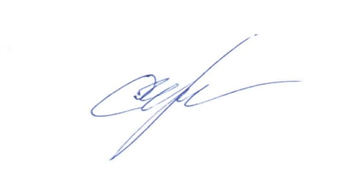 Начальник 5 НИЦ                                                                                     С.Г. Чечулин11 апреля 2024	Исп. Влад И.В.8 (495) 287 73 05 доб. 29 34